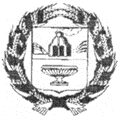 АДМИНИСТРАЦИЯ НОВОМОНОШКИНСКОГО СЕЛЬСОВЕТАЗАРИНСКОГО РАЙОНА АЛТАЙСКОГО КРАЯПОСТАНОВЛЕНИЕ06.10.2021					                                                                   № 37с. НовомоношкиноВ соответствии с Бюджетным кодексом Российской Федерации, со статьей 56 Устава муниципального образования Новомоношкинский сельсовет Заринского района Алтайского края, решением Совета депутатов Новомоношкинского сельсовета Заринского района Алтайского края от 29.09.2021 № 21 «Об утверждении Положения о бюджетном процессе и финансовом контроле в муниципальном образовании Новомоношкинский сельсовет Заринского района Алтайского края», Администрация Новомоношкинского сельсоветаП О С Т А Н О В Л Я Е Т:1. Утвердить отчет об исполнении бюджета муниципального образования Новомоношкинский сельсовет Заринского района Алтайского края за 3 квартал 2021 года (Прилагается).2. Направить отчет об исполнении бюджета в комиссию по бюджету, налоговой и кредитной политике Совета депутатов Новомоношкинского сельсовета.3. Настоящее постановление подлежит обнародованию в установленном порядке.4. Настоящее постановление вступает в силу после его обнародования.Глава Администрации сельсовета                                                               А.С. ТымкоОТЧЕТоб исполнении бюджета муниципального образования Новомоношкинский сельсовет Заринского района Алтайского края за 3 квартал 2021 годаТаблица 1Исполнение бюджета по доходам, расходам и источникам финансирования дефицита бюджета муниципального образования Новомоношкинский сельсовет Заринского района Алтайского края за 3 квартал 2021 годатыс. руб.Об исполнении бюджета муниципального образования Новомоношкинский сельсовет Заринского района Алтайского края за 3 квартал             2021 годаПРИЛОЖЕНИЕк постановлению Администрации Новомоношкинского сельсовета Заринского района Алтайского краяот 06.10.2021  № 37Наименование показателейУточненный план годаИсполнение за 3 квартал 2021 года123ДОХОДЫНалоговые доходы816549,5в том числеНалог на доходы физических лиц3832,7Единый сельскохозяйственный налог7373,5Налог на имущество физических лиц634,7Земельный налог622423,8Государственная пошлина за совершение нотариальных действий должностными лицами органов местного самоуправления, уполномоченными в соответствии с законодательными актами Российской Федерации на совершение нотариальных действий2014,8Неналоговые доходы681691,8в том числеДоходы от сдачи в аренду имущества, находящегося в оперативном управлении органов управления сельских поселений и созданных ими учреждений (за исключением имущества муниципальных бюджетных и автономных учреждений)80138,6Доходы, поступающие в порядке возмещения расходов, понесенных в связи с эксплуатацией имущества600550,2Административные штрафы, установленные законами субъектов Российской Федерации об административных правонарушениях13Безвозмездные поступления, всего5170,62275в том числеДотации бюджетам сельских поселений на выравнивание бюджетной обеспеченности из бюджетов муниципальных районов591,1442,6Субвенции бюджетам сельских поселений на осуществление первичного воинского учета на территориях, где отсутствуют военные комиссариаты100,275,2Межбюджетные трансферты, передаваемые бюджетам муниципальных образований на осуществление части полномочий по решению вопросов местного значения в соответствии с заключенными соглашениями2415,3956,7Прочие межбюджетные трансферты, передаваемые бюджетам сельских поселений2064800,5ВСЕГО ДОХОДОВ6667,63516,3РАСХОДЫ01 Общегосударственные вопросы1223,5917,70104 Функционирование Правительства Российской  Федерации, высших исполнительных органов государственной власти субъектов Российской Федерации, местных администраций769,2597,70106 Обеспечение деятельности финансовых, налоговых и таможенных органов и органов финансового (финансово-бюджетного) надзора4,600111 Резервные фонды100113 Другие общегосударственные вопросы448,732002 Национальная оборона100,2690203 Осуществление первичного воинского учета на территориях, где отсутствуют военные комиссариаты100,26903 Национальная  безопасность и правоохранительная деятельность97,585,60310 Защита населения и территорий от чрезвычайных ситуаций природного и техногенного характера, гражданская оборона97,585,604 Национальная экономика679,1514,70401 Общеэкономические вопросы45,5450409 Дорожное хозяйство (дорожные фонды)633,6469,705 Жилищно-коммунальное хозяйство2684,21108,20502 Коммунальное хозяйство2681,21106,20503 Благоустройство3208 Культура, кинематография           2033,6951,80801 Культура909,9406,60804 Другие вопросы в области культуры, кинематографии1123,7545,210 Социальная политика10,59,31001Пенсионное обеспечение10,59,311 Физическая культура и спорт551102 Массовый спорт55ВСЕГО РАСХОДОВ6833,63661,3Источники финансирования дефицита бюджета муниципального образования Новомоношкинский сельсовет Заринского района                                    Алтайского края,  всего-166-145,0в том числеизменение остатков средств-166-145,0